	Wotton-under-Edge Town Council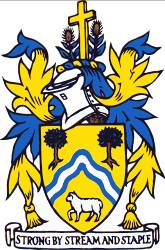 NOTICE OF WOTTON-UNDER-EDGE TOWN COUNCIL MEETING MONDAY 28th JUNE 2021 TO FOLLOW PLANNING COMMITTEE MEETINGPUBLIC AND PRESS ARE WELCOME TO ATTENDA meeting of the Town Council to be held on Monday 28th June 2021 to follow the Planning Committee meeting in the Coombe Suite at the Civic Centre. Please follow the COVID arrangements of social distancing, wearing masks, and washing hands. Please note that windows will be open for fresh air and ventilation. Members are reminded that the Council has a general duty to consider the following matters in the exercise of any of its functions: the Code of Conduct and the 7 Principles of Public Life, Equal Opportunities (race, gender, sexual orientation, marital status and any disability) Crime and Disorder, Health and Safety, and Human RightsA DurnTown Clerk											 23rd June 2021AGENDATo receive Apologies for absenceTo receive Declarations of Interest and DispensationsPublic Forum (20 minutes)Members of the public can make representations, raise questions, or submit commentsTo approve the Minutes of the meeting of 21st June 2021* AccountsTo agree earmarking of funds.*Street NamingTo agree the street naming for the development of land south of Symn Lane*Members are reminded that the Council has a general duty to consider the following matters in the exercise of any of its functions: Equal Opportunities (race, gender, sexual orientation, marital status and any disability), Crime and Disorder, Biodiversity, Health & Safety and Human Rights. Useful Numbers Highways Maintenance – Freephone 08000 514514 Highways & Streetlighting email – highways@gloucestershire.gov.uk  Non-urgent Police calls – 101Clerk to the Council Ms A Durn Council Offices, Civic Centre, 2 Gloucester Street, Wotton-under-Edge, GL12 7DN Tel: 01453 843210   Email: clerk@wotton-under-edge.comWebsite: www.wotton-under-edge.com Office Hours: Monday, Wednesday, Friday 9am to 12.30pmWotton-under-edge Town Trust Reg Charity No.203466